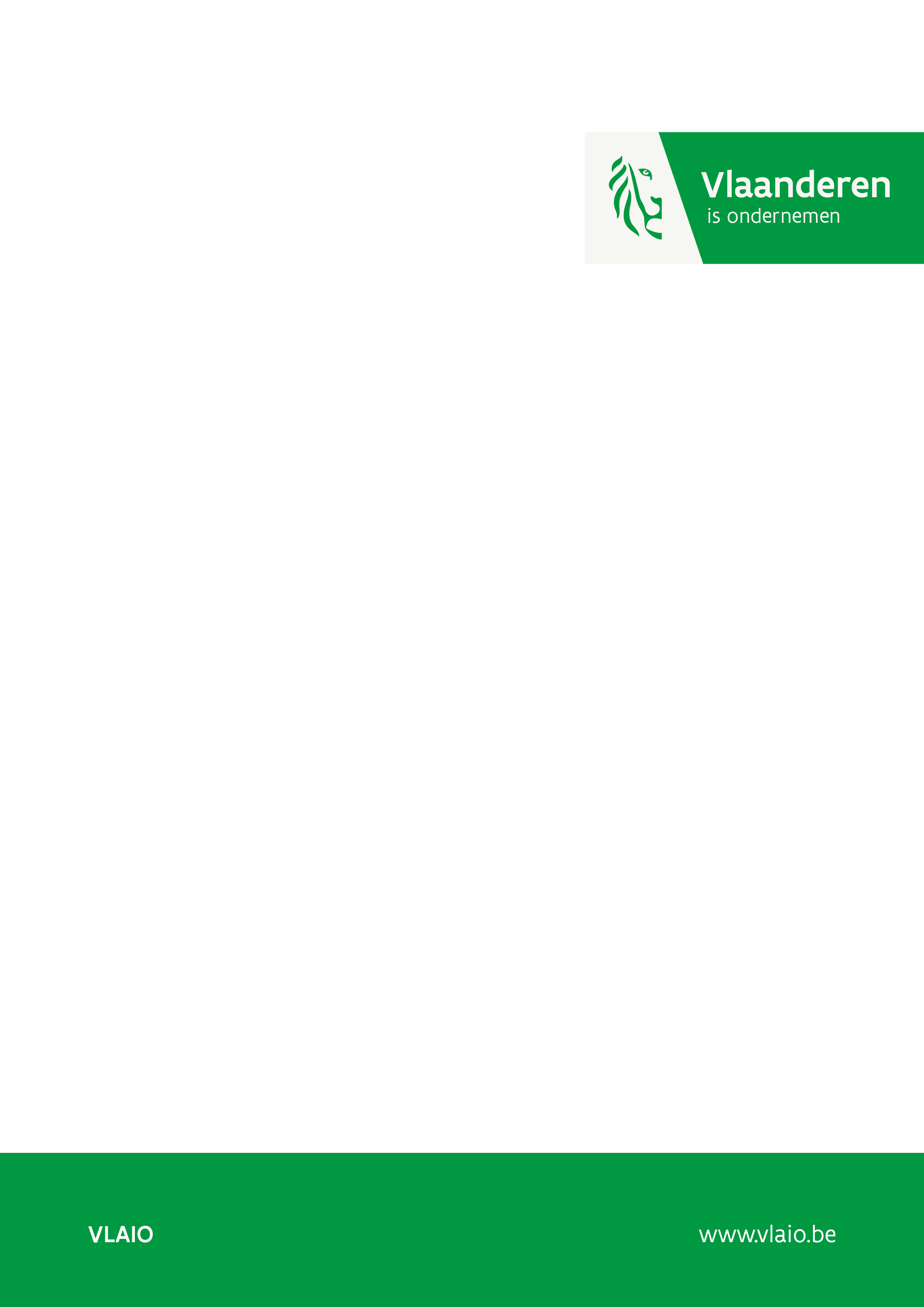 Track record (max. 1 bladzijde)Voorzie voor elke bedrijfspartner een duidelijke beschrijving van de impact van reeds ontvangen steun indien je de laatste 5 jaar innovatiesteun hebt gekregen via VLAIO. Doel is dat we hiermee inzicht krijgen in de impact die de gesubsidieerde projecten hebben gehad op je onderneming. *Hierbij start je in het jaar van afloop van je eerste project, en geef je de evolutie weer tot het jaar waarin voorliggend project werd ingediend.**Hier focus je op R&D en investeringen die als gevolg van gesubsidieerde projecten werden uitgevoerd. Spill over effecten binnen je bedrijf kunnen ook meegenomen worden (licht dan beknopt toe hoe deze gelinkt zijn aan de gesubsidieerde projecten).Indien je in de laatste 5 jaar geen steun hebt ontvangen van het Fonds voor Innoveren en Ondernemen, dan mag je deze sectie wissen uit je aanvraag.ImpactIn deze rubriek vragen we hoe de realisatie van dit onderzoeksproject waarde zal creëren voor de bedrijfspartners en voor Vlaanderen. Per bedrijfspartner kan dit deel typisch uitgewerkt worden op ca. 10 pagina’s, inclusief figuren.Deze rubriek wordt overgemaakt aan de externe experten. Eventuele detailinformatie die VLAIO niet naar de experten mag verzenden, kan je opnemen als bijlage.1.1 Strategisch belang van het project voor de ondernemingGeef het ruimer strategisch belang van het onderzoeksproject voor de onderneming aan. Situeer in grote lijnen de positie van de onderneming op dit terrein ten opzichte van andere ondernemingen en kennisspelers.  Beschrijf en onderbouw hoe het onderzoeksproject voor de onderneming een verschil kan betekenen en onderbouw dit. Positioneer het onderzoeksproject -indien nodig- in een ruimere industriële O&O/innovatiestrategie. 1.2 Meerwaarde van de projectresultaten voor de ondernemingVerduidelijk hoe de beoogde kennisopbouw binnen dit onderzoeksproject op (langere) termijn kan omgezet worden in concrete innovaties/resultaten, die een duidelijk competitief voordeel opleveren voor de onderneming.  Beschrijf deze concrete innovaties/resultaten. Hoe en in welke mate zullen ze bijdragen tot de verdere ontwikkeling (groei, behoud, diversificatie, transitie naar andere businessmodellen/activiteiten/platformen, doorbraakinnovaties) van de onderneming op (langere) termijn? Indien relevant, hoe zullen de resultaten bijdragen tot de beoogde maatschappelijke meerwaarde? Enkel voor grote bedrijven (GO): kader het project in de roadmap op bedrijfsniveau, waarbij de volgende onderwerpen aan bod moeten komen:Inbedding in het Vlaamse ecosysteem: structurele samenwerkingen met kennisinstellingen en kmo’s.Strategische roadmap van de Vlaamse vestiging. Deze moet aansluiten bij de beleidsprioriteiten: Energie/klimaat, Circulaire economie, Milieu, biodiversiteit en waterbeheer, Duurzame voeding en voeding strategieën, Mobiliteit en smart cities, Onderwijs en competenties en Gezondheid en zorgStappen die het bedrijf (i.h.b. de Vlaamse vestiging) wil zetten op vlak van duurzaamheid.1.3 NatrajectBespreek de inspanningen (verdere R&D, implementatie-activiteiten, investeringen, …) die na het project nodig zijn binnen je bedrijf (en bij eventuele partners) tot aan de verwachte marktintroductie. Geef daarbij ook een inschatting van de verwachte termijn om daartoe te komen.  1.4 Valorisatie in Vlaanderen: economische impactIn deze paragraaf wordt een gekwantificeerde onderbouwing van de totaal verwachte economische impact in Vlaanderen gevraagd, gebaseerd op de verwachte tewerkstelling en investeringen in Vlaanderen gedurende de valorisatieperiode. Om steunbaar te zijn, wordt vereist dat deze totale economische impact minstens 10-maal de subsidie bedraagt (i.e. het behalen van een hefboom 10). De valorisatieperiode (= periode na het project waarin de projectresultaten toegepast en/of gecommercialiseerd worden) bedraagt standaard 5 jaar. Mits grondige motivatie kan een valorisatieperiode tot maximaal 10 jaar in acht genomen worden. Deze extra motivatie wordt meegenomen in de verdere evaluatie. Eventueel kan ook een valorisatieperiode minder dan 5 jaar beschouwd worden, opnieuw mits grondige motivatie.Beschouw de valorisatieperiode na afloop van het project en beschrijf welke activiteiten in Vlaanderen zullen gebeuren (vervolg R&D, implementatie, commercialisatie). Welke positieve gevolgen zal dit voor Vlaanderen hebben (tewerkstelling, investeringen, verankering, versterking van samenwerking met het Vlaams innovatie-ecosysteem, ...)? Onderbouw zo concreet mogelijk. Verwerk deze gegevens onder de vorm van een tabel. Geef de verwachte evolutie weer per jaar en bereken vervolgens de totale verwachte economische impact voor Vlaanderen tijdens de valorisatieperiode. Verhelder het verschil tussen de situatie met en zonder project. Deze tabel dient het verwachte groeiverhaal van je project weer te geven. Indien het project zorgt voor het behoud van tewerkstelling, geef dan een gelijkaardige tabel op, specifiek voor behoud van tewerkstelling.1.5 Maatschappelijke impactIndien jouw innovatie tot een maatschappelijke impact leidt, kan je deze hier verduidelijken.  Een project kan op verschillende domeinen een maatschappelijke impact bereiken. In het toelichtingsdocument vind je een niet-exhaustieve lijst van domeinen waar een potentiële maatschappelijke baat kan behaald worden. Geef aan in welk domein jouw project zich situeert, en onderbouw waarom.Maak facultatief een inschatting/raming van de potentiële wereldwijde monetaire netto winst (gespaarde kosten en/of behaalde winsten) en, specifieer- indien van toepassing-wat dit betekent voor het Vlaams ecosysteem. Naast de directe winsten of besparingen zoals eerder beschreven bij de economische impact, kunnen dit winsten of besparingen zijn op vlak van milieu, mobiliteit, ziekteverzuim, enz., die impact hebben op een brede doelgroep van stakeholders in Vlaanderen (ondernemingen, sociale sector, overheid of burgers).  Indien je project geen specifieke maatschappelijke impact heeft, dien je hier niets in te vullen. Projecten met een negatieve maatschappelijke impact komen niet voor steun in aanmerking.1.6  Intellectuele eigendomKan je de resultaten beschermen? Wat is je strategie op vlak van intellectuele eigendom? Hou hierbij rekening met de mogelijke impact van het Europees octrooi met eenheidswerking - kortweg unitair octrooi of eenheidsoctrooi genoemd – dat vanaf 1 juni 2023 in werking trad.In geval van samenwerking (met bedrijfspartners, onderzoeksinstellingen, onderaannemers): wat zijn de basisprincipes voor onderlinge afspraken? Geef hierbij toelichting bij onder meer eigendomsrechten op projectresultaten, gebruiksrechten op projectresultaten en/of nodige achtergrondkennis.1.7 SWOT m.b.t. de valorisatieBespreek de sterke en zwakke punten van de aanvragende onderneming(en), alsook belangrijke externe factoren (markt, concurrentie, omgevingsfactoren, … zowel opportuniteiten als bedreigingen) met betrekking tot de valorisatie van het onderzoeksproject, en desgevallend verwante projecten. Geef ook aan hoe je daarop zal inspelen.Bespreek welke maatregelen genomen worden op vlak van cybersecurity, zowel breder bekeken op bedrijfsniveau als specifiek voor de innovatie waarvoor steun aangevraagd wordt. Zaken die reeds tijdens het project, ter ondersteuning van de innovatie, meegenomen worden, dienen in het werkplan vermeld te worden.Optioneel: bijkomende detailinformatie Indien gewenst kan je hier specifieke detailinformatie geven die niet mag overgemaakt worden aan de externe deskundigen (bv. businessplan). Dit deel laad je op als een apart document (bijlage). Belang van de steunWaarom is Vlaamse steun belangrijk voor je onderzoeksproject? Onderbouw waarom dit onderzoeksproject bedrijfsmatig moeilijk, niet of in mindere mate realiseerbaar is zonder financiële ondersteuning van VLAIO. Project met mogelijke militaire affiniteit (indien van toepassing)Meer informatie over de indiening van projecten met mogelijke militaire affiniteit, vind je hier.Als deze paragraaf voor uw project niet van toepassing is, mag deze gewist worden.Betreft het wel een project met mogelijke militaire affiniteit dien je eerst aan te geven onder welke rubriek van de militaire lijst of de Dual Use lijst de nieuwe ontwikkeling valt.Indien het project tot doel heeft producten of systemen te realiseren zoals beschreven in de rubrieken van de Dual Use lijst dien je bij de uitwerking van de business case van je project (zie 1.2 Verwachte valorisatiemogelijkheden) duidelijk aan te geven en te onderbouwen wat de te verwachten omzet zal zijn in respectievelijk civiele en militaire toepassingsgebieden. Situeert het project zich onder de rubrieken ML5, ML6, ML7f-i en ML8-ML22 van de militaire lijst, of onder die van de Dual Use lijst én de business case geeft duidelijk aan dat de toepassing in hoofdzaak militair is, wordt het dossier voor advies voorgelegd aan het Ethisch en Strategisch Adviescomité. In dat geval zal tijdens de evaluatieprocedure gevraagd worden om een zelfevaluatie te doen.Bijkomende informatieDe beoordeling van je aanvraag zal gebeuren volgens de criteria die je in bijlage 1 van het toelichtingsdocument innovatiesteun vindt. Om de beoordeling te maken van de criteria ‘additionaliteit’, ‘impact’ en ‘potentieel om de impact te bereiken’ baseert VLAIO zich in de eerste plaats op het ingediende aanvraagdocument. VLAIO zal ook steeds advies inwinnen bij externe deskundigen over je aanvraag. Vul dit document dan ook duidelijk en volledig in. Zeker bij omvangrijke en/of complexe projecten, kan VLAIO ook extra informatie en/of documentatie (bijvoorbeeld m.b.t. cijfermatige onderbouwing van de valorisatievooruitzichten) opvragen om een correcte beoordeling mogelijk te maken.Bij de behandeling van je aanvraag is er altijd een gesprek met een VLAIO-projectadviseur. Tijdens dit gesprek zal ingegaan worden op de informatie die je in de aanvraag hebt verstrekt, zoals bijvoorbeeld de onderbouwing van je valorisatievooruitzichten.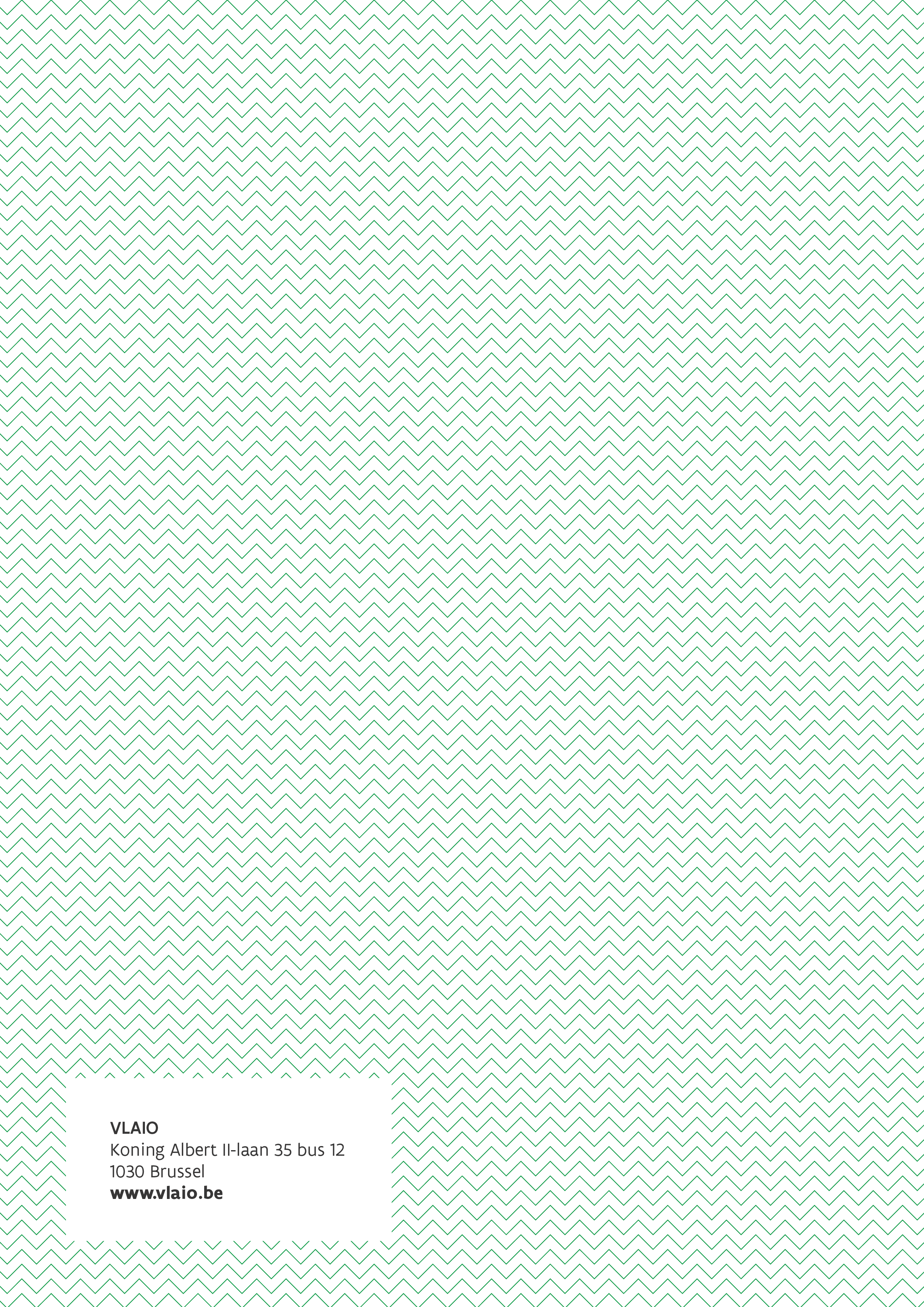 Projectnummer  De impact die het project sinds afloop gegenereerd heeftXXXXXXXXXXProjectnummerXXXXXXXXXXXX………..ProjectnaamToegekende steunPersoneelsbestand*R&D budget** Investeringen** XXXX(jaar)XXXX XXXX…………totaalExtra tewerkstelling door het project (Opsplitsen per profiel zoals bv. Arbeiders, verkopers, R&D, ...) in #VTETotaal Loonkosten= a1= a2= a3= a4= a5Investeringen= b1= b2= b3=b4=b5Economische impact voor Vlaanderena1+b1a2+b2a3+b3a3+b4a5+b5